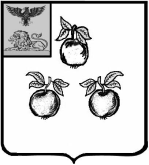 УПРАВЛЕНИЕ ОБРАЗОВАНИЯ АДМИНИСТРАЦИИМУНИЦИПАЛЬНОГО РАЙОНА «КОРОЧАНСКИЙ РАЙОН»ПРИКАЗКороча« 23  »  марта  2023 года		                                                                                                        № 356	В соответствии с приказом министерства образования Белгородской области от 23 марта 2023 года №947 «Об утверждении формы, описания и правил заполнения бланков ГВЭ на территории Белгородской области в 2023 году», в целях организованного  проведения государственной итоговой аттестации по образовательным программам основного общего образования (далее - ГИА-9) в форме  государственного выпускного экзамена (далее - ГВЭ)  на территории  Корочанского района в 2023 году приказываю:Принять к исполнению приказ министерства образования Белгородской области от 23 марта 2023 года №947 «Об утверждении формы, описания и правил заполнения бланков ГВЭ на территории Белгородской области в 2023 году».Начальнику отдела общего, дошкольного и дополнительного образования управления образования Богодуховой Л.Е.: Ознакомить руководителей образовательных учреждений с приказом министерства образования Белгородской области от 23 марта 2023 года №947 «Об утверждении формы, описания и правил заполнения бланков ГВЭ на территории Белгородской области в 2023 году».		Руководствоваться при организации работы по подготовке и проведению ГИА-9 в форме ГВЭ приказом министерства  образования Белгородской области от 23 марта 2023 года №947 «Об утверждении формы, описания и правил заполнения бланков ГВЭ на территории Белгородской области в 2023 году».3. Руководителям муниципальных бюджетных общеобразовательных учреждений довести до сведения   участников ГВЭ, а также их родителей (законных представителей), сотрудников образовательных учреждений форму, описание и правила заполнения бланков ответов участников ГВЭ для проведения ГИА-9 в форме ГВЭ, утверждённую  приказом министерства  образования Белгородской области от 23 марта 2023 года №947 «Об утверждении формы, описания и правил заполнения бланков ГВЭ на территории Белгородской области в 2023 году».4. Контроль за исполнением настоящего приказа возложить на начальника отдела общего, дошкольного и дополнительного образования  управления образования Богодухову Л.Е.                              Начальник                     управления образования        администрации муниципального района 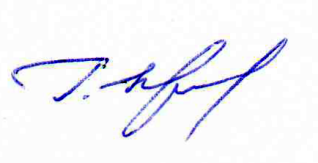                       «Корочанский район»                                                        Г.И. КрештельОб утверждённой форме, описании и правилах заполнения бланков ГВЭ  на территории Корочанского района в 2023 году